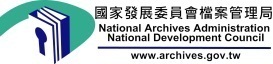 國家發展委員會檔案管理局 新聞稿 細心呵護、歡迎應用－國家檔案的徵集、保存及開放應用近來各界關切民間檔案移轉與國家檔案應用相關事宜，依據「檔案法」規定，國家發展委員會檔案管理局(以下簡稱檔案局)負責國家檔案的徵集、整理、典藏，並辦理檔案目錄公布及應用。所有國家檔案都保存於嚴格管制的檔案庫房，確保安全無虞，並且以「儘量開放，最小限制」原則，歡迎各界應用。所謂國家檔案，指具永久保存價值，而移歸檔案局管理之檔案，其主要來源係由各機關移轉。辦理移轉點交時，移轉機關應派員將移轉檔案、檔案移轉目錄及交接紀錄送達檔案局，經雙方交接人員依檔案目錄一一清點核對無誤後，檔案入庫永久典藏。檔案目錄及交接紀錄則由機關及檔案局各永久保存1份，作為檔案移轉憑據。又為確保這些國家資產得以獲得妥善保管，檔案局建置完善的國家檔案庫房，嚴格管制進出人員，並建立專業的檔案整理、修護與數位化等管理制度，訂定「國家檔案管理作業手冊」作為標準作業流程，以確保檔案安全，絕無可能發生檔案內容竄改或不當銷毀等情事。檔案局徵集的國家檔案，經整理完竣，全數目錄即公開於「國家檔案資訊網」(網址: https://aa.archives.gov.tw)，對外開放應用，目前公布筆數已達269萬餘筆。由於檔案內容態樣多元，其中不乏涉及第三人的隱私資料，因隱私權為憲法第23條所涵蓋的基本人權，公權力依法不得予以侵害，因此，開放國家檔案，必須考量相關適用法律，以維護第三人的正當權益。目前檔案局以「儘量開放，最小限制」為原則，僅將其中涉及第三人識別個資(如身分證字號、出生月日、縣市以下地址及個人照片等)、病歷、私人文書、自白書等個人隱私資料，以及現行法律明定保密義務者，採「分離原則」將相關內容加以遮掩或抽離，其餘部分仍提供應用；但若是檔案當事人或其繼承人申請，有關當事人本人的檔案則全部提供。以104年為例，國家檔案應用申請案件合計受理453人次及119機關(構)次、73,505件，計約1,327,210頁，平均每一申請應用案約需求2,320頁。為維護各申請人應用檔案權益及公平使用服務資源，並加速回復作業，有關民眾申請應用國家檔案如超過500頁者，依申請人標示順序分批處理。第1批回復時間，依檔案法第19條規定，最遲於30日內回復，現行作業於受理之日起15日內通知准駁結果為原則。檔案局基於業務職掌，典藏國家檔案，竭誠歡迎各界應用與研究。另外，為回應社會對國家檔案應用的期待，並兼顧公益與私益，檔案局已提出「檔案法」部分條文修正草案，行政院業於105年2月1日函送立法院審議。